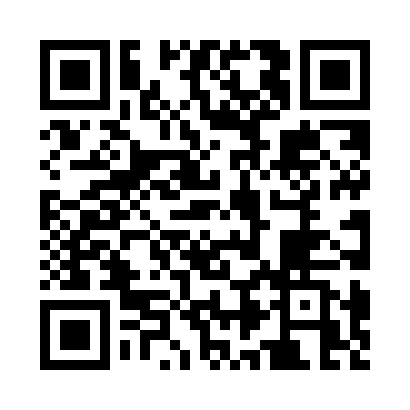 Prayer times for Brooklyn, AustraliaMon 1 Apr 2024 - Tue 30 Apr 2024High Latitude Method: NonePrayer Calculation Method: Muslim World LeagueAsar Calculation Method: ShafiPrayer times provided by https://www.salahtimes.comDateDayFajrSunriseDhuhrAsrMaghribIsha1Mon6:077:351:254:427:148:362Tue6:087:361:244:417:128:343Wed6:097:361:244:407:118:334Thu6:107:371:244:397:098:315Fri6:117:381:234:387:088:306Sat6:127:391:234:377:068:287Sun5:136:4012:233:356:057:278Mon5:146:4112:223:346:037:269Tue5:156:4212:223:336:027:2410Wed5:166:4312:223:326:017:2311Thu5:166:4412:223:315:597:2112Fri5:176:4512:213:305:587:2013Sat5:186:4512:213:295:567:1914Sun5:196:4612:213:285:557:1715Mon5:206:4712:213:275:547:1616Tue5:216:4812:203:265:527:1517Wed5:216:4912:203:255:517:1318Thu5:226:5012:203:245:497:1219Fri5:236:5112:203:235:487:1120Sat5:246:5212:203:225:477:1021Sun5:256:5312:193:205:457:0822Mon5:266:5412:193:195:447:0723Tue5:266:5512:193:185:437:0624Wed5:276:5512:193:175:427:0525Thu5:286:5612:193:165:407:0426Fri5:296:5712:183:155:397:0327Sat5:306:5812:183:145:387:0128Sun5:306:5912:183:145:377:0029Mon5:317:0012:183:135:366:5930Tue5:327:0112:183:125:346:58